“You’ve Got a Friend in Me”What is your friendly super power?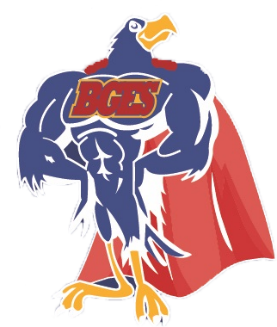 September - 	I am Me- Kindergarten October     - 	I am Respectful- Core TeamNovember -	I am Responsible- 2nd GradeDecember -    	I am flexible and collaborative– 1st gr.January -        	I am Kind- PBIS TeamFebruary -      	I am an Upstander- 4th Grade March- 			Pennies for Patients Assembly- SGAApril-			I am Mindful – 3rd Grade May-			I am Creative- 5th GradeJune - 	   		I am Resilient – Specialists 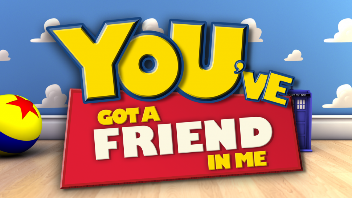 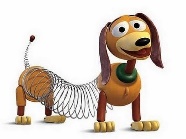 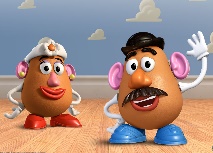 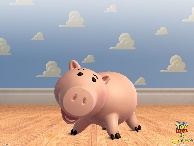 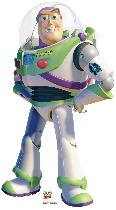 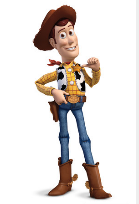 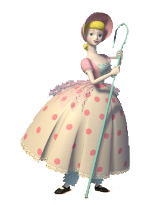 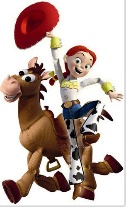 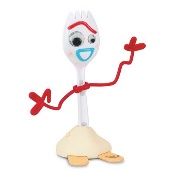 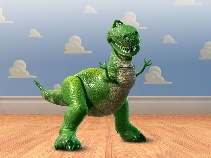 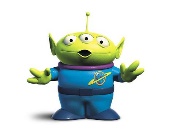 